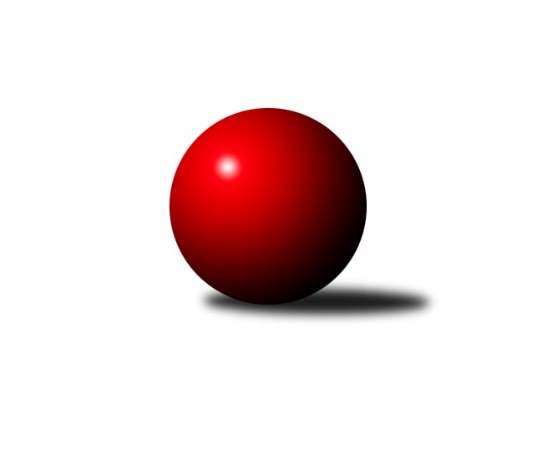 Č.20Ročník 2011/2012	26.5.2024 Krajský přebor MS 2011/2012Statistika 20. kolaTabulka družstev:		družstvo	záp	výh	rem	proh	skore	sety	průměr	body	plné	dorážka	chyby	1.	SKK Ostrava B	20	14	0	6	190 : 130 	(130.0 : 110.0)	2448	28	1703	745	36.5	2.	TJ Sokol Bohumín ˝B˝	20	12	2	6	183 : 137 	(134.0 : 106.0)	2450	26	1702	748	38.7	3.	TJ Spartak Bílovec ˝A˝	20	11	3	6	181 : 139 	(130.5 : 109.5)	2432	25	1697	736	37.5	4.	TJ Opava ˝C˝	20	10	3	7	177 : 143 	(127.5 : 112.5)	2444	23	1704	740	41.1	5.	TJ Nový Jičín ˝A˝	20	10	1	9	176 : 144 	(124.0 : 116.0)	2412	21	1681	731	37.4	6.	KK Minerva Opava ˝B˝	20	10	0	10	171 : 149 	(132.0 : 108.0)	2423	20	1698	725	33.7	7.	TJ  Krnov ˝B˝	19	9	2	8	145 : 159 	(107.5 : 120.5)	2352	20	1661	692	51.1	8.	TJ Horní Benešov ˝C˝	20	9	0	11	163 : 157 	(128.0 : 112.0)	2417	18	1678	739	43.3	9.	TJ Horní Benešov ˝E˝	20	7	3	10	162 : 158 	(123.5 : 116.5)	2390	17	1672	718	43.3	10.	TJ Frenštát p.R.˝A˝	20	7	2	11	137 : 183 	(110.5 : 129.5)	2372	16	1660	711	43.5	11.	TJ VOKD Poruba ˝B˝	19	6	2	11	112 : 192 	(89.0 : 139.0)	2376	14	1672	704	50	12.	TJ Unie Hlubina˝B˝	20	4	2	14	107 : 213 	(91.5 : 148.5)	2330	10	1644	686	48.6Tabulka doma:		družstvo	záp	výh	rem	proh	skore	sety	průměr	body	maximum	minimum	1.	SKK Ostrava B	10	9	0	1	116 : 44 	(75.0 : 45.0)	2452	18	2511	2369	2.	TJ  Krnov ˝B˝	9	8	1	0	105 : 39 	(66.5 : 41.5)	2396	17	2471	2295	3.	KK Minerva Opava ˝B˝	10	8	0	2	110 : 50 	(73.0 : 47.0)	2558	16	2719	2451	4.	TJ Spartak Bílovec ˝A˝	10	7	2	1	105 : 55 	(70.5 : 49.5)	2450	16	2525	2349	5.	TJ Frenštát p.R.˝A˝	10	7	1	2	108 : 52 	(74.0 : 46.0)	2454	15	2504	2352	6.	TJ Opava ˝C˝	10	7	1	2	105 : 55 	(72.0 : 48.0)	2522	15	2640	2451	7.	TJ Nový Jičín ˝A˝	10	7	1	2	105 : 55 	(72.0 : 48.0)	2403	15	2479	2343	8.	TJ Horní Benešov ˝C˝	10	7	0	3	107 : 53 	(75.5 : 44.5)	2506	14	2645	2361	9.	TJ Sokol Bohumín ˝B˝	10	7	0	3	98 : 62 	(73.0 : 47.0)	2433	14	2545	2324	10.	TJ Unie Hlubina˝B˝	10	4	2	4	85 : 75 	(64.0 : 56.0)	2493	10	2564	2438	11.	TJ Horní Benešov ˝E˝	10	4	0	6	88 : 72 	(66.5 : 53.5)	2452	8	2521	2369	12.	TJ VOKD Poruba ˝B˝	10	3	2	5	73 : 87 	(56.0 : 64.0)	2401	8	2474	2314Tabulka venku:		družstvo	záp	výh	rem	proh	skore	sety	průměr	body	maximum	minimum	1.	TJ Sokol Bohumín ˝B˝	10	5	2	3	85 : 75 	(61.0 : 59.0)	2451	12	2521	2349	2.	SKK Ostrava B	10	5	0	5	74 : 86 	(55.0 : 65.0)	2448	10	2556	2312	3.	TJ Spartak Bílovec ˝A˝	10	4	1	5	76 : 84 	(60.0 : 60.0)	2430	9	2516	2335	4.	TJ Horní Benešov ˝E˝	10	3	3	4	74 : 86 	(57.0 : 63.0)	2385	9	2534	2199	5.	TJ Opava ˝C˝	10	3	2	5	72 : 88 	(55.5 : 64.5)	2436	8	2534	2323	6.	TJ Nový Jičín ˝A˝	10	3	0	7	71 : 89 	(52.0 : 68.0)	2413	6	2507	2273	7.	TJ VOKD Poruba ˝B˝	9	3	0	6	39 : 105 	(33.0 : 75.0)	2373	6	2430	2276	8.	KK Minerva Opava ˝B˝	10	2	0	8	61 : 99 	(59.0 : 61.0)	2410	4	2591	2237	9.	TJ Horní Benešov ˝C˝	10	2	0	8	56 : 104 	(52.5 : 67.5)	2409	4	2581	2280	10.	TJ  Krnov ˝B˝	10	1	1	8	40 : 120 	(41.0 : 79.0)	2348	3	2504	2282	11.	TJ Frenštát p.R.˝A˝	10	0	1	9	29 : 131 	(36.5 : 83.5)	2363	1	2496	2284	12.	TJ Unie Hlubina˝B˝	10	0	0	10	22 : 138 	(27.5 : 92.5)	2311	0	2457	2151Tabulka podzimní části:		družstvo	záp	výh	rem	proh	skore	sety	průměr	body	doma	venku	1.	TJ Nový Jičín ˝A˝	11	8	1	2	119 : 57 	(71.5 : 60.5)	2425	17 	5 	1 	0 	3 	0 	2	2.	TJ Spartak Bílovec ˝A˝	11	8	1	2	114 : 62 	(75.5 : 56.5)	2440	17 	4 	1 	0 	4 	0 	2	3.	SKK Ostrava B	11	8	0	3	107 : 69 	(71.5 : 60.5)	2456	16 	5 	0 	1 	3 	0 	2	4.	TJ Opava ˝C˝	11	6	2	3	103 : 73 	(76.0 : 56.0)	2478	14 	3 	1 	1 	3 	1 	2	5.	KK Minerva Opava ˝B˝	11	6	0	5	94 : 82 	(69.0 : 63.0)	2423	12 	4 	0 	2 	2 	0 	3	6.	TJ  Krnov ˝B˝	11	5	2	4	90 : 86 	(65.0 : 67.0)	2368	12 	4 	1 	0 	1 	1 	4	7.	TJ Sokol Bohumín ˝B˝	11	4	2	5	82 : 94 	(67.0 : 65.0)	2444	10 	2 	0 	3 	2 	2 	2	8.	TJ Horní Benešov ˝E˝	11	4	1	6	84 : 92 	(67.5 : 64.5)	2426	9 	1 	0 	4 	3 	1 	2	9.	TJ Horní Benešov ˝C˝	11	4	0	7	81 : 95 	(64.5 : 67.5)	2362	8 	3 	0 	3 	1 	0 	4	10.	TJ Frenštát p.R.˝A˝	11	3	1	7	68 : 108 	(61.0 : 71.0)	2371	7 	3 	0 	2 	0 	1 	5	11.	TJ VOKD Poruba ˝B˝	11	3	1	7	59 : 117 	(51.5 : 80.5)	2388	7 	2 	1 	3 	1 	0 	4	12.	TJ Unie Hlubina˝B˝	11	1	1	9	55 : 121 	(52.0 : 80.0)	2305	3 	1 	1 	4 	0 	0 	5Tabulka jarní části:		družstvo	záp	výh	rem	proh	skore	sety	průměr	body	doma	venku	1.	TJ Sokol Bohumín ˝B˝	9	8	0	1	101 : 43 	(67.0 : 41.0)	2454	16 	5 	0 	0 	3 	0 	1 	2.	SKK Ostrava B	9	6	0	3	83 : 61 	(58.5 : 49.5)	2440	12 	4 	0 	0 	2 	0 	3 	3.	TJ Horní Benešov ˝C˝	9	5	0	4	82 : 62 	(63.5 : 44.5)	2481	10 	4 	0 	0 	1 	0 	4 	4.	TJ Opava ˝C˝	9	4	1	4	74 : 70 	(51.5 : 56.5)	2421	9 	4 	0 	1 	0 	1 	3 	5.	TJ Frenštát p.R.˝A˝	9	4	1	4	69 : 75 	(49.5 : 58.5)	2384	9 	4 	1 	0 	0 	0 	4 	6.	TJ Horní Benešov ˝E˝	9	3	2	4	78 : 66 	(56.0 : 52.0)	2342	8 	3 	0 	2 	0 	2 	2 	7.	KK Minerva Opava ˝B˝	9	4	0	5	77 : 67 	(63.0 : 45.0)	2448	8 	4 	0 	0 	0 	0 	5 	8.	TJ Spartak Bílovec ˝A˝	9	3	2	4	67 : 77 	(55.0 : 53.0)	2427	8 	3 	1 	1 	0 	1 	3 	9.	TJ  Krnov ˝B˝	8	4	0	4	55 : 73 	(42.5 : 53.5)	2343	8 	4 	0 	0 	0 	0 	4 	10.	TJ VOKD Poruba ˝B˝	8	3	1	4	53 : 75 	(37.5 : 58.5)	2374	7 	1 	1 	2 	2 	0 	2 	11.	TJ Unie Hlubina˝B˝	9	3	1	5	52 : 92 	(39.5 : 68.5)	2363	7 	3 	1 	0 	0 	0 	5 	12.	TJ Nový Jičín ˝A˝	9	2	0	7	57 : 87 	(52.5 : 55.5)	2399	4 	2 	0 	2 	0 	0 	5 Zisk bodů pro družstvo:		jméno hráče	družstvo	body	zápasy	v %	dílčí body	sety	v %	1.	Michal Pavič 	TJ Nový Jičín ˝A˝ 	32	/	19	(84%)		/		(%)	2.	Vladimír Štacha 	TJ Spartak Bílovec ˝A˝ 	30	/	20	(75%)		/		(%)	3.	Jaromír Martiník 	TJ Horní Benešov ˝E˝ 	27	/	20	(68%)		/		(%)	4.	Jana Martiníková 	TJ Horní Benešov ˝E˝ 	27	/	20	(68%)		/		(%)	5.	Miluše Rychová 	TJ  Krnov ˝B˝ 	26	/	14	(93%)		/		(%)	6.	Lenka Pouchlá 	SKK Ostrava B 	26	/	16	(81%)		/		(%)	7.	Jaromír  Hendrych ml. 	TJ Horní Benešov ˝C˝ 	25	/	17	(74%)		/		(%)	8.	Miroslav Paloc 	TJ Sokol Bohumín ˝B˝ 	25	/	19	(66%)		/		(%)	9.	Michal Blažek 	TJ Opava ˝C˝ 	24	/	15	(80%)		/		(%)	10.	Miroslav Složil 	SKK Ostrava B 	24	/	16	(75%)		/		(%)	11.	Dalibor Hamrozy 	TJ Sokol Bohumín ˝B˝ 	24	/	18	(67%)		/		(%)	12.	Karel Šnajdárek 	TJ Spartak Bílovec ˝A˝ 	24	/	19	(63%)		/		(%)	13.	Jan Král 	KK Minerva Opava ˝B˝ 	24	/	19	(63%)		/		(%)	14.	Tomáš Král 	KK Minerva Opava ˝B˝ 	24	/	19	(63%)		/		(%)	15.	Karel Škrobánek 	TJ Opava ˝C˝ 	21	/	15	(70%)		/		(%)	16.	Milan  Kučera 	TJ Frenštát p.R.˝A˝ 	21	/	18	(58%)		/		(%)	17.	Dan  Šodek 	SKK Ostrava B 	21	/	19	(55%)		/		(%)	18.	Dana Lamichová 	TJ Opava ˝C˝ 	20	/	16	(63%)		/		(%)	19.	Rostislav Klazar 	TJ Spartak Bílovec ˝A˝ 	20	/	17	(59%)		/		(%)	20.	Josef Zavacký 	TJ Nový Jičín ˝A˝ 	20	/	17	(59%)		/		(%)	21.	Karol Nitka 	TJ Sokol Bohumín ˝B˝ 	20	/	19	(53%)		/		(%)	22.	David Láčík 	TJ Horní Benešov ˝C˝ 	20	/	19	(53%)		/		(%)	23.	Lubomír Škrobánek 	TJ Opava ˝C˝ 	20	/	19	(53%)		/		(%)	24.	Jiří Madecký 	TJ Nový Jičín ˝A˝ 	20	/	20	(50%)		/		(%)	25.	Petr Frank 	KK Minerva Opava ˝B˝ 	19	/	17	(56%)		/		(%)	26.	Antonín Fabík 	TJ Spartak Bílovec ˝A˝ 	19	/	18	(53%)		/		(%)	27.	Jaromír Piska 	TJ Sokol Bohumín ˝B˝ 	19	/	20	(48%)		/		(%)	28.	Renáta Smijová 	KK Minerva Opava ˝B˝ 	18	/	16	(56%)		/		(%)	29.	Tomáš Binek 	TJ Frenštát p.R.˝A˝ 	18	/	16	(56%)		/		(%)	30.	Luděk Zeman 	TJ Horní Benešov ˝E˝ 	18	/	16	(56%)		/		(%)	31.	Ladislav  Petr 	TJ Frenštát p.R.˝A˝ 	18	/	17	(53%)		/		(%)	32.	Libor Jurečka 	TJ Nový Jičín ˝A˝ 	18	/	17	(53%)		/		(%)	33.	Tomáš Polášek 	SKK Ostrava B 	18	/	18	(50%)		/		(%)	34.	Josef Hájek 	TJ Unie Hlubina˝B˝ 	18	/	19	(47%)		/		(%)	35.	Petr Foniok 	TJ Unie Hlubina˝B˝ 	18	/	20	(45%)		/		(%)	36.	Radek Škarka 	TJ Nový Jičín ˝A˝ 	17	/	13	(65%)		/		(%)	37.	Jan Pospěch 	TJ Nový Jičín ˝A˝ 	17	/	14	(61%)		/		(%)	38.	Libor Krajčí 	TJ Sokol Bohumín ˝B˝ 	17	/	18	(47%)		/		(%)	39.	Jana Tvrdoňová 	TJ Opava ˝C˝ 	16	/	11	(73%)		/		(%)	40.	Michal Blažek 	TJ Horní Benešov ˝C˝ 	16	/	14	(57%)		/		(%)	41.	Pavel Šmydke 	TJ Spartak Bílovec ˝A˝ 	16	/	15	(53%)		/		(%)	42.	Petr Šebestík 	SKK Ostrava B 	16	/	16	(50%)		/		(%)	43.	Jaromír Hendrych 	TJ Opava ˝C˝ 	16	/	16	(50%)		/		(%)	44.	Zdeněk Bordovský 	TJ Frenštát p.R.˝A˝ 	16	/	19	(42%)		/		(%)	45.	Martin Ferenčík 	TJ Unie Hlubina˝B˝ 	16	/	19	(42%)		/		(%)	46.	Petr Rak 	TJ Horní Benešov ˝C˝ 	15	/	14	(54%)		/		(%)	47.	Vladimír Staněk 	KK Minerva Opava ˝B˝ 	15	/	14	(54%)		/		(%)	48.	Dominik Tesař 	TJ Horní Benešov ˝C˝ 	15	/	16	(47%)		/		(%)	49.	Michal Krejčiřík 	TJ Horní Benešov ˝E˝ 	14	/	10	(70%)		/		(%)	50.	Pavel Jalůvka 	TJ  Krnov ˝B˝ 	14	/	11	(64%)		/		(%)	51.	Jana Martínková 	KK Minerva Opava ˝B˝ 	14	/	14	(50%)		/		(%)	52.	Jaroslav Klekner 	TJ VOKD Poruba ˝B˝ 	14	/	14	(50%)		/		(%)	53.	Petr Oravec 	TJ VOKD Poruba ˝B˝ 	14	/	14	(50%)		/		(%)	54.	Rudolf Tvrdoň 	TJ Opava ˝C˝ 	14	/	17	(41%)		/		(%)	55.	Jaroslav Lakomý 	TJ  Krnov ˝B˝ 	14	/	18	(39%)		/		(%)	56.	Lukáš Modlitba 	TJ Sokol Bohumín ˝B˝ 	14	/	18	(39%)		/		(%)	57.	Jaroslav  Petr 	TJ Frenštát p.R.˝A˝ 	14	/	19	(37%)		/		(%)	58.	Jan Pavlosek 	SKK Ostrava B 	13	/	15	(43%)		/		(%)	59.	Vladimír Vavrečka 	TJ  Krnov ˝B˝ 	12	/	10	(60%)		/		(%)	60.	Marek Bilíček 	TJ Horní Benešov ˝C˝ 	12	/	10	(60%)		/		(%)	61.	František Deingruber 	SKK Ostrava B 	12	/	13	(46%)		/		(%)	62.	Vladislav Vavrák 	TJ Horní Benešov ˝E˝ 	12	/	16	(38%)		/		(%)	63.	Václav Boháčík 	TJ VOKD Poruba ˝B˝ 	12	/	18	(33%)		/		(%)	64.	Jan Kriwenky 	TJ Horní Benešov ˝E˝ 	12	/	19	(32%)		/		(%)	65.	Roman Grüner 	TJ Unie Hlubina˝B˝ 	12	/	20	(30%)		/		(%)	66.	Lada Péli 	TJ Sokol Bohumín ˝B˝ 	10	/	6	(83%)		/		(%)	67.	Michal Rašťák 	TJ Horní Benešov ˝C˝ 	10	/	9	(56%)		/		(%)	68.	Josef Kyjovský 	TJ Unie Hlubina˝B˝ 	10	/	10	(50%)		/		(%)	69.	Jaromír Čech 	TJ  Krnov ˝B˝ 	10	/	17	(29%)		/		(%)	70.	Zdeněk Michna 	TJ Frenštát p.R.˝A˝ 	10	/	18	(28%)		/		(%)	71.	Jiří Chylík 	TJ  Krnov ˝B˝ 	9	/	11	(41%)		/		(%)	72.	Břetislav Mrkvica 	TJ VOKD Poruba ˝B˝ 	9	/	16	(28%)		/		(%)	73.	Zdeňka Habartová 	TJ Horní Benešov ˝C˝ 	8	/	5	(80%)		/		(%)	74.	Miloslav  Petrů 	TJ Horní Benešov ˝E˝ 	8	/	5	(80%)		/		(%)	75.	Karel Mareček 	TJ Spartak Bílovec ˝A˝ 	8	/	8	(50%)		/		(%)	76.	František Křák 	TJ VOKD Poruba ˝B˝ 	8	/	9	(44%)		/		(%)	77.	Zdeněk Štohanzl 	KK Minerva Opava ˝B˝ 	8	/	10	(40%)		/		(%)	78.	Jan Žídek 	TJ VOKD Poruba ˝B˝ 	8	/	14	(29%)		/		(%)	79.	Milan Binar 	TJ Spartak Bílovec ˝A˝ 	8	/	15	(27%)		/		(%)	80.	Marie  Konečná 	KK Minerva Opava ˝B˝ 	7	/	9	(39%)		/		(%)	81.	Tomáš Foniok 	TJ VOKD Poruba ˝B˝ 	7	/	11	(32%)		/		(%)	82.	Milan Franer 	TJ Opava ˝C˝ 	6	/	4	(75%)		/		(%)	83.	Petr Kozák 	TJ Horní Benešov ˝C˝ 	6	/	4	(75%)		/		(%)	84.	Vítězslav Kadlec 	TJ  Krnov ˝B˝ 	6	/	5	(60%)		/		(%)	85.	František Vícha 	TJ  Krnov ˝B˝ 	6	/	6	(50%)		/		(%)	86.	Robert Kučerka 	TJ Horní Benešov ˝C˝ 	6	/	9	(33%)		/		(%)	87.	Martin Weiss 	TJ  Krnov ˝B˝ 	6	/	10	(30%)		/		(%)	88.	Ján Pelikán 	TJ Nový Jičín ˝A˝ 	6	/	11	(27%)		/		(%)	89.	Vladimír Rada 	TJ VOKD Poruba ˝B˝ 	6	/	12	(25%)		/		(%)	90.	Stanislav Navalaný 	TJ Unie Hlubina˝B˝ 	6	/	15	(20%)		/		(%)	91.	Zdeněk Mžik 	TJ VOKD Poruba ˝B˝ 	4	/	2	(100%)		/		(%)	92.	Jaromír Matějek 	TJ Frenštát p.R.˝A˝ 	4	/	8	(25%)		/		(%)	93.	Jiří Štroch 	TJ Unie Hlubina˝B˝ 	4	/	9	(22%)		/		(%)	94.	Libor Žíla 	TJ VOKD Poruba ˝B˝ 	2	/	1	(100%)		/		(%)	95.	Miroslav Petřek st.	TJ Horní Benešov ˝C˝ 	2	/	1	(100%)		/		(%)	96.	Václav Rábl 	TJ Unie Hlubina˝B˝ 	2	/	2	(50%)		/		(%)	97.	Jiří Koloděj 	SKK Ostrava B 	2	/	2	(50%)		/		(%)	98.	David Schiedek 	TJ Horní Benešov ˝E˝ 	2	/	4	(25%)		/		(%)	99.	Michal Blinka 	SKK Ostrava B 	2	/	4	(25%)		/		(%)	100.	Jindřich Dankovič 	TJ Horní Benešov ˝C˝ 	2	/	5	(20%)		/		(%)	101.	Vladislava Kubáčová 	TJ  Krnov ˝B˝ 	2	/	7	(14%)		/		(%)	102.	Jiří Hradil 	TJ Nový Jičín ˝A˝ 	2	/	9	(11%)		/		(%)	103.	Lubomír Jančar 	TJ Unie Hlubina˝B˝ 	1	/	2	(25%)		/		(%)	104.	Pavel Jašek 	TJ Opava ˝C˝ 	0	/	1	(0%)		/		(%)	105.	Jiří Veselý 	TJ Frenštát p.R.˝A˝ 	0	/	1	(0%)		/		(%)	106.	Zdeněk Kment 	TJ Horní Benešov ˝C˝ 	0	/	1	(0%)		/		(%)	107.	Petr Číž 	TJ VOKD Poruba ˝B˝ 	0	/	1	(0%)		/		(%)	108.	Aneta Kubešová 	TJ  Krnov ˝B˝ 	0	/	1	(0%)		/		(%)	109.	Vladimír Vojkůvka 	TJ Frenštát p.R.˝A˝ 	0	/	1	(0%)		/		(%)	110.	Zdeněk Smrža 	TJ Horní Benešov ˝C˝ 	0	/	1	(0%)		/		(%)	111.	Jitka Kovalová 	TJ  Krnov ˝B˝ 	0	/	1	(0%)		/		(%)	112.	Lubomír Richter 	TJ Sokol Bohumín ˝B˝ 	0	/	1	(0%)		/		(%)	113.	Zbyněk Tesař 	TJ Horní Benešov ˝C˝ 	0	/	2	(0%)		/		(%)	114.	Rudolf Riezner 	TJ Unie Hlubina˝B˝ 	0	/	2	(0%)		/		(%)	115.	Pavel Hrnčíř 	TJ Horní Benešov ˝E˝ 	0	/	2	(0%)		/		(%)	116.	Hana Vlčková 	TJ Unie Hlubina˝B˝ 	0	/	2	(0%)		/		(%)	117.	Pavla Hendrychová 	TJ Opava ˝C˝ 	0	/	5	(0%)		/		(%)	118.	Jaroslav Černý 	TJ Spartak Bílovec ˝A˝ 	0	/	5	(0%)		/		(%)Průměry na kuželnách:		kuželna	průměr	plné	dorážka	chyby	výkon na hráče	1.	Minerva Opava, 1-2	2524	1740	783	28.6	(420.7)	2.	TJ Opava, 1-4	2481	1729	752	44.5	(413.7)	3.	TJ Unie Hlubina, 1-2	2479	1725	754	41.7	(413.2)	4.	 Horní Benešov, 1-4	2445	1701	743	44.7	(407.5)	5.	TJ Spartak Bílovec, 1-2	2421	1693	727	35.5	(403.5)	6.	Sokol Frenštát pod Radhoštěm, 1-2	2411	1678	733	40.9	(401.9)	7.	TJ Sokol Bohumín, 1-4	2405	1689	715	45.8	(401.0)	8.	SKK Ostrava, 1-2	2405	1662	742	37.9	(400.8)	9.	TJ VOKD Poruba, 1-4	2401	1684	716	50.7	(400.3)	10.	TJ Nový Jičín, 1-4	2381	1651	729	37.0	(396.9)	11.	TJ Krnov, 1-2	2344	1661	682	53.4	(390.7)Nejlepší výkony na kuželnách:Minerva Opava, 1-2KK Minerva Opava ˝B˝	2719	20. kolo	Michal Blažek 	TJ Opava ˝C˝	474	5. koloKK Minerva Opava ˝B˝	2608	18. kolo	Jan Král 	KK Minerva Opava ˝B˝	470	20. koloKK Minerva Opava ˝B˝	2566	6. kolo	Tomáš Král 	KK Minerva Opava ˝B˝	465	20. koloKK Minerva Opava ˝B˝	2566	5. kolo	Jan Král 	KK Minerva Opava ˝B˝	462	13. koloKK Minerva Opava ˝B˝	2560	1. kolo	Michal Pavič 	TJ Nový Jičín ˝A˝	458	6. koloSKK Ostrava B	2556	3. kolo	Jan Král 	KK Minerva Opava ˝B˝	456	18. koloKK Minerva Opava ˝B˝	2544	15. kolo	Renáta Smijová 	KK Minerva Opava ˝B˝	455	18. koloTJ Horní Benešov ˝C˝	2536	15. kolo	Tomáš Polášek 	SKK Ostrava B	454	3. koloKK Minerva Opava ˝B˝	2532	13. kolo	Tomáš Král 	KK Minerva Opava ˝B˝	454	13. koloKK Minerva Opava ˝B˝	2531	8. kolo	Jana Martínková 	KK Minerva Opava ˝B˝	452	20. koloTJ Opava, 1-4TJ Opava ˝C˝	2640	2. kolo	Karel Škrobánek 	TJ Opava ˝C˝	474	12. koloTJ Horní Benešov ˝C˝	2581	14. kolo	Jana Tvrdoňová 	TJ Opava ˝C˝	472	2. koloTJ Opava ˝C˝	2580	12. kolo	Luděk Zeman 	TJ Horní Benešov ˝E˝	458	4. koloTJ Opava ˝C˝	2547	18. kolo	Michal Blažek 	TJ Opava ˝C˝	458	2. koloTJ Horní Benešov ˝E˝	2534	4. kolo	Milan Franer 	TJ Opava ˝C˝	455	12. koloTJ Opava ˝C˝	2527	10. kolo	Michal Rašťák 	TJ Horní Benešov ˝C˝	454	14. koloTJ Opava ˝C˝	2523	16. kolo	Jana Martiníková 	TJ Horní Benešov ˝E˝	453	4. koloTJ Sokol Bohumín ˝B˝	2521	8. kolo	Michal Blažek 	TJ Opava ˝C˝	453	6. koloTJ Opava ˝C˝	2515	4. kolo	Michal Blažek 	TJ Opava ˝C˝	452	18. koloKK Minerva Opava ˝B˝	2509	16. kolo	Michal Blažek 	TJ Opava ˝C˝	452	10. koloTJ Unie Hlubina, 1-2KK Minerva Opava ˝B˝	2591	7. kolo	Renáta Smijová 	KK Minerva Opava ˝B˝	460	7. koloTJ Unie Hlubina˝B˝	2564	10. kolo	Milan Binar 	TJ Spartak Bílovec ˝A˝	458	15. koloTJ Opava ˝C˝	2534	9. kolo	Stanislav Navalaný 	TJ Unie Hlubina˝B˝	458	10. koloTJ Unie Hlubina˝B˝	2528	17. kolo	Marie  Konečná 	KK Minerva Opava ˝B˝	451	7. koloSKK Ostrava B	2510	5. kolo	Josef Hájek 	TJ Unie Hlubina˝B˝	450	5. koloTJ Sokol Bohumín ˝B˝	2509	3. kolo	Petr Foniok 	TJ Unie Hlubina˝B˝	448	9. koloTJ Spartak Bílovec ˝A˝	2508	15. kolo	Karol Nitka 	TJ Sokol Bohumín ˝B˝	448	3. koloTJ Unie Hlubina˝B˝	2502	9. kolo	Josef Hájek 	TJ Unie Hlubina˝B˝	445	7. koloTJ Unie Hlubina˝B˝	2496	15. kolo	Stanislav Navalaný 	TJ Unie Hlubina˝B˝	443	13. koloTJ Unie Hlubina˝B˝	2493	3. kolo	Petr Foniok 	TJ Unie Hlubina˝B˝	442	19. kolo Horní Benešov, 1-4TJ Horní Benešov ˝C˝	2645	16. kolo	Jaromír Martiník 	TJ Horní Benešov ˝E˝	487	5. koloTJ Horní Benešov ˝C˝	2598	13. kolo	Jaromír  Hendrych ml. 	TJ Horní Benešov ˝C˝	482	13. koloTJ Horní Benešov ˝C˝	2585	10. kolo	Jaromír  Hendrych ml. 	TJ Horní Benešov ˝C˝	475	6. koloTJ Horní Benešov ˝C˝	2567	18. kolo	Miroslav Složil 	SKK Ostrava B	472	19. koloTJ Opava ˝C˝	2531	3. kolo	Petr Rak 	TJ Horní Benešov ˝C˝	470	16. koloTJ Horní Benešov ˝E˝	2521	15. kolo	David Láčík 	TJ Horní Benešov ˝C˝	462	10. koloTJ Sokol Bohumín ˝B˝	2516	17. kolo	Rostislav Klazar 	TJ Spartak Bílovec ˝A˝	461	7. koloTJ Spartak Bílovec ˝A˝	2516	7. kolo	Jaromír Martiník 	TJ Horní Benešov ˝E˝	455	9. koloTJ Horní Benešov ˝E˝	2514	11. kolo	David Láčík 	TJ Horní Benešov ˝C˝	454	16. koloTJ Horní Benešov ˝C˝	2508	3. kolo	Marek Bilíček 	TJ Horní Benešov ˝C˝	454	8. koloTJ Spartak Bílovec, 1-2TJ Spartak Bílovec ˝A˝	2525	11. kolo	Karel Šnajdárek 	TJ Spartak Bílovec ˝A˝	467	11. koloTJ Spartak Bílovec ˝A˝	2490	12. kolo	Miluše Rychová 	TJ  Krnov ˝B˝	449	8. koloTJ Spartak Bílovec ˝A˝	2481	6. kolo	Rostislav Klazar 	TJ Spartak Bílovec ˝A˝	444	2. koloTJ Spartak Bílovec ˝A˝	2470	8. kolo	Rostislav Klazar 	TJ Spartak Bílovec ˝A˝	439	11. koloTJ  Krnov ˝B˝	2463	8. kolo	Antonín Fabík 	TJ Spartak Bílovec ˝A˝	437	18. koloTJ Spartak Bílovec ˝A˝	2458	14. kolo	Karel Šnajdárek 	TJ Spartak Bílovec ˝A˝	437	12. koloTJ Spartak Bílovec ˝A˝	2458	4. kolo	Pavel Šmydke 	TJ Spartak Bílovec ˝A˝	436	11. koloTJ Spartak Bílovec ˝A˝	2449	2. kolo	Pavel Šmydke 	TJ Spartak Bílovec ˝A˝	436	14. koloTJ Spartak Bílovec ˝A˝	2444	20. kolo	Karel Šnajdárek 	TJ Spartak Bílovec ˝A˝	436	8. koloSKK Ostrava B	2432	11. kolo	Josef Zavacký 	TJ Nový Jičín ˝A˝	435	14. koloSokol Frenštát pod Radhoštěm, 1-2TJ Frenštát p.R.˝A˝	2504	13. kolo	Ladislav  Petr 	TJ Frenštát p.R.˝A˝	477	19. koloTJ Frenštát p.R.˝A˝	2490	15. kolo	Michal Rašťák 	TJ Horní Benešov ˝C˝	460	19. koloTJ Frenštát p.R.˝A˝	2488	17. kolo	Milan  Kučera 	TJ Frenštát p.R.˝A˝	455	15. koloTJ Frenštát p.R.˝A˝	2488	11. kolo	Milan  Kučera 	TJ Frenštát p.R.˝A˝	454	3. koloSKK Ostrava B	2475	7. kolo	Zdeněk Michna 	TJ Frenštát p.R.˝A˝	445	13. koloTJ Frenštát p.R.˝A˝	2465	19. kolo	Roman Grüner 	TJ Unie Hlubina˝B˝	436	11. koloTJ Frenštát p.R.˝A˝	2460	12. kolo	Ladislav  Petr 	TJ Frenštát p.R.˝A˝	436	9. koloTJ Frenštát p.R.˝A˝	2459	9. kolo	Ladislav  Petr 	TJ Frenštát p.R.˝A˝	435	17. koloTJ Horní Benešov ˝C˝	2436	19. kolo	Lenka Pouchlá 	SKK Ostrava B	429	7. koloTJ Frenštát p.R.˝A˝	2431	3. kolo	Zdeněk Michna 	TJ Frenštát p.R.˝A˝	429	5. koloTJ Sokol Bohumín, 1-4TJ Sokol Bohumín ˝B˝	2545	14. kolo	Jaromír Martiník 	TJ Horní Benešov ˝E˝	464	6. koloTJ Sokol Bohumín ˝B˝	2494	4. kolo	Lada Péli 	TJ Sokol Bohumín ˝B˝	449	14. koloTJ Horní Benešov ˝E˝	2492	6. kolo	Tomáš Král 	KK Minerva Opava ˝B˝	435	12. koloTJ Sokol Bohumín ˝B˝	2466	12. kolo	Dalibor Hamrozy 	TJ Sokol Bohumín ˝B˝	435	12. koloTJ Sokol Bohumín ˝B˝	2444	11. kolo	Lada Péli 	TJ Sokol Bohumín ˝B˝	430	18. koloTJ Sokol Bohumín ˝B˝	2437	18. kolo	Dalibor Hamrozy 	TJ Sokol Bohumín ˝B˝	428	14. koloTJ Sokol Bohumín ˝B˝	2435	19. kolo	Karol Nitka 	TJ Sokol Bohumín ˝B˝	428	12. koloKK Minerva Opava ˝B˝	2434	12. kolo	Jana Martiníková 	TJ Horní Benešov ˝E˝	428	6. koloTJ Spartak Bílovec ˝A˝	2423	9. kolo	Dalibor Hamrozy 	TJ Sokol Bohumín ˝B˝	427	6. koloTJ Sokol Bohumín ˝B˝	2419	9. kolo	Karol Nitka 	TJ Sokol Bohumín ˝B˝	426	14. koloSKK Ostrava, 1-2SKK Ostrava B	2511	6. kolo	Lenka Pouchlá 	SKK Ostrava B	462	1. koloSKK Ostrava B	2489	1. kolo	Lenka Pouchlá 	SKK Ostrava B	462	6. koloSKK Ostrava B	2488	20. kolo	Miroslav Složil 	SKK Ostrava B	461	2. koloSKK Ostrava B	2483	16. kolo	Miroslav Složil 	SKK Ostrava B	443	20. koloSKK Ostrava B	2481	2. kolo	Lukáš Modlitba 	TJ Sokol Bohumín ˝B˝	441	10. koloSKK Ostrava B	2468	10. kolo	Tomáš Polášek 	SKK Ostrava B	439	10. koloSKK Ostrava B	2459	18. kolo	Libor Krajčí 	TJ Sokol Bohumín ˝B˝	435	10. koloTJ Sokol Bohumín ˝B˝	2429	10. kolo	Tomáš Polášek 	SKK Ostrava B	434	16. koloTJ Opava ˝C˝	2410	1. kolo	František Deingruber 	SKK Ostrava B	433	16. koloSKK Ostrava B	2395	14. kolo	Dan  Šodek 	SKK Ostrava B	433	4. koloTJ VOKD Poruba, 1-4TJ Opava ˝C˝	2503	11. kolo	Lenka Pouchlá 	SKK Ostrava B	469	17. koloTJ VOKD Poruba ˝B˝	2474	11. kolo	Radek Škarka 	TJ Nový Jičín ˝A˝	448	9. koloTJ Nový Jičín ˝A˝	2473	9. kolo	Josef Zavacký 	TJ Nový Jičín ˝A˝	446	9. koloSKK Ostrava B	2469	17. kolo	Jaroslav Klekner 	TJ VOKD Poruba ˝B˝	446	11. koloTJ Sokol Bohumín ˝B˝	2460	15. kolo	Dan  Šodek 	SKK Ostrava B	441	17. koloTJ VOKD Poruba ˝B˝	2440	3. kolo	Jaromír Hendrych 	TJ Opava ˝C˝	440	11. koloTJ VOKD Poruba ˝B˝	2439	15. kolo	Karel Škrobánek 	TJ Opava ˝C˝	435	11. koloTJ VOKD Poruba ˝B˝	2429	17. kolo	Jan Žídek 	TJ VOKD Poruba ˝B˝	435	1. koloTJ VOKD Poruba ˝B˝	2417	1. kolo	Lubomír Škrobánek 	TJ Opava ˝C˝	435	11. koloTJ VOKD Poruba ˝B˝	2416	19. kolo	Václav Boháčík 	TJ VOKD Poruba ˝B˝	434	1. koloTJ Nový Jičín, 1-4TJ Nový Jičín ˝A˝	2479	15. kolo	Michal Pavič 	TJ Nový Jičín ˝A˝	441	10. koloTJ Nový Jičín ˝A˝	2435	10. kolo	Radek Škarka 	TJ Nový Jičín ˝A˝	438	15. koloTJ Nový Jičín ˝A˝	2431	17. kolo	Michal Pavič 	TJ Nový Jičín ˝A˝	436	15. koloTJ Nový Jičín ˝A˝	2430	3. kolo	Josef Zavacký 	TJ Nový Jičín ˝A˝	432	1. koloTJ Sokol Bohumín ˝B˝	2427	13. kolo	Jan Pospěch 	TJ Nový Jičín ˝A˝	431	10. koloSKK Ostrava B	2424	15. kolo	Josef Zavacký 	TJ Nový Jičín ˝A˝	431	3. koloTJ VOKD Poruba ˝B˝	2404	20. kolo	Vladimír Rada 	TJ VOKD Poruba ˝B˝	429	20. koloTJ Nový Jičín ˝A˝	2402	20. kolo	Jiří Madecký 	TJ Nový Jičín ˝A˝	429	7. koloKK Minerva Opava ˝B˝	2395	17. kolo	Michal Pavič 	TJ Nový Jičín ˝A˝	428	8. koloTJ Nový Jičín ˝A˝	2393	8. kolo	Libor Jurečka 	TJ Nový Jičín ˝A˝	427	20. koloTJ Krnov, 1-2TJ  Krnov ˝B˝	2471	4. kolo	Vítězslav Kadlec 	TJ  Krnov ˝B˝	472	4. koloTJ  Krnov ˝B˝	2452	19. kolo	Radek Škarka 	TJ Nový Jičín ˝A˝	455	12. koloTJ  Krnov ˝B˝	2435	9. kolo	Miluše Rychová 	TJ  Krnov ˝B˝	441	19. koloTJ  Krnov ˝B˝	2430	12. kolo	Jaroslav Lakomý 	TJ  Krnov ˝B˝	437	12. koloTJ  Krnov ˝B˝	2419	7. kolo	Jiří Chylík 	TJ  Krnov ˝B˝	433	17. koloTJ Nový Jičín ˝A˝	2412	12. kolo	Vladimír Vavrečka 	TJ  Krnov ˝B˝	433	19. koloTJ  Krnov ˝B˝	2400	17. kolo	Pavel Jalůvka 	TJ  Krnov ˝B˝	432	7. koloTJ Opava ˝C˝	2361	17. kolo	Pavel Jalůvka 	TJ  Krnov ˝B˝	431	2. koloTJ  Krnov ˝B˝	2359	2. kolo	Miluše Rychová 	TJ  Krnov ˝B˝	429	7. koloTJ VOKD Poruba ˝B˝	2352	14. kolo	Miluše Rychová 	TJ  Krnov ˝B˝	429	4. koloČetnost výsledků:	8.0 : 8.0	10x	6.0 : 10.0	11x	5.0 : 11.0	5x	4.0 : 12.0	9x	2.0 : 14.0	7x	16.0 : 0.0	9x	14.0 : 2.0	22x	13.0 : 3.0	4x	12.0 : 4.0	25x	11.0 : 5.0	4x	10.0 : 6.0	14x